AHD – MeningitisLearner GuideAgenda:1:00 – 1:15 Meningitis Theory Burst1:15 – 2:10 Case 12:10 – 2:20 Questions for the expert & Break2:20 – 3:15 Cases 2 & 33:15-3:30 Questions for the expert and Wrap UpSome quick biostats before we begin:300 people got LPs (gold standard) for suspected bacterial meningitis.  100 patients were CSF culture positive for bacterial meningitis.  Of these culture- positive patients, 56 did not have the classic triad of fever, neck stiffness, and altered mental status.  What is the sensitivity of the classic triad for bacterial meningitis?   Case 1A 28-year-old man presents with a 2-day history of severe headache localizing to the back of the head. He has associated nausea, emesis, and light sensitivity. He recently had an episode of sinusitis. He has not had any recent travel. He has no past medical/surgical history. He takes ibuprofen PRN, which he has been using regularly during the past 24 hours for headache. He has no allergies to medications. He is an industrial engineer. VS: 101.8 °F, BP 134/82, HR 95, RR 13, and 98% on RA. General: Patient appears uncomfortable.HEENT: Reports photophobia with eye exam. PERRL. EOMI. No papilledema on non-dilated examination. There is mild, bilateral maxillary sinus tenderness. Lungs: CTAB, normal effort CV: RRR, normal S1 and S2, no m/r/g Neuro: AOx4 without confusion. There are no focal findings. Skin: He has no rashes, oral or genital ulcers.What is on your differential diagnosis? What diagnostic studies would you obtain? Does this patient need a head CT before LP? Why or why not?You perform a Lumbar Puncture. What CSF studies would you order for each tube?Case 1 continued:Labs:          \ 14.2 /                                               8.2      -----   335                     /  44    \                      Differential shows left shift. 	135  |  102  |  11   /  ------------------------ 110 4.0  |   24   |  0.8   \ Hepatic panel: normalCRP: 55mg/L (N: 1-10 mg/L) Serum glucose: 98 @ 12:00PMCSF analysis @ 12:00PMOpening pressure: 2200 mm H2O (normal: 70-200 mm H2O)WBC: 1200/µL with 60% neutrophils, 40% lymphocytes (N:0-5/μL (0-5× 106/L))Glucose: 30 mg/dL (N: 40-80 mg/dL)Protein: 350 mg/dL (N: 15-60 mg/dL)Gram stain: see QR code belowCulture: processing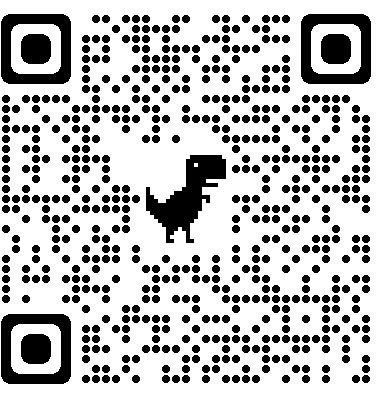 What is your assessment of the above labs? What is your initial management? Write the initial admission orders including doses of any medications.Questions for the expert!Break!Case 2A 65-year-old female with PMHx of HTN and SLE complicated by nephritis presents to the ED with headache, fever, nausea and vomiting for 2 days. She has associated lightheadedness, photophobia, and neck pain. She is retired and babysits for two school-age grandkids, but neither has been sick. She does not smoke or drink alcohol. Medications include ASA, lisinopril, and cyclophosphamide. She has no allergies to medications.What is on your differential diagnosis? How would you use your physical exam to support/refute your concerns?Case 2 continued:Physical exam: Vitals: 	100.8°F, BP 125/84, HR 64, RR 18, 99% RAGen: 	Ill appearing but in no acute distressHEENT:	PERRL, EOMI, no papilledema on non-dilated fundoscopic examNeck: 	Neck stiffness, + Kernig, + Brudzinski (see figure 2 in appendix)CV: 	RRR, no murmursLungs: 	CTAB, normal effortAbd: 	Scaphoid, soft, nontenderGU:	No lesions/rashes	Neuro: 	CN intact, strength 5/5, sensation intact, DTRs 2+Skin:	Dry skin, no rashesInitial labs including CBC, BMP, INR, and CRP are all normal. You are concerned about meningitis. What are the next best diagnostic steps for this patient? What therapy will you start? The CT Head is negative for recent or remote stroke, hemorrhage, intracranial lesions, or herniation. After multiple attempts by several providers in the ED and on medicine, CSF is unable to be obtained. IR is unavailable currently. Discuss the course of therapy that you would prescribe for this patient. Case 3An 80-year-old woman with history of HTN, DM2, early dementia, and hypothyroidism is hospitalized for a 1-day history of AMS and fever. Her family notes that yesterday she seemed confused and had trouble getting dressed. This morning, she was extremely somnolent, and she was transported to the hospital by ambulance. She takes lisinopril, metformin, donepezil, and levothyroxine. She has no medication allergies. Per family, she is independent with ADL’s but does not manage her finances any longer. She lives with her son and grandchildren but has no sick contacts. She has a celebratory glass of wine on holidays, has never smoked and does not use illicit substances. Physical exam: VS: 101.2 °F, 118/78, HR 110/min, RR 24/min, and 98% on RA. Gen: Appears ill. She responds to deep stimulation with a grimace.  Neuro: Oriented to name only, speaking random words. Does not follow commands. She moves all extremities spontaneously, withdraws from pain. Face is symmetric without droop. Opens eyes to pain. PERRL, no papilledema on non-dilated fundoscopic exam. Unable to flex neck, + Kernig, + Brudzinski (see figure 2 in appendix)Cardiovascular: tachycardic, no murmursPulmonary: CTAB, tachypnea notedAbdominal: soft, non-tender, non-distended, BS normoactiveGU: No lesions or rashesSkin: warm, dry, no rash.Labs/Diagnostics:Does she need a CT head? Why or why not?CBC:     	     \12.7/                                               4.8 ----- 287 with normal differential         	    /  37  \                      CMP: normalCRP: 8mg/L (N: 1-10 mg/L)UA: no WBC, negative nitrite, no proteinSerum glucose: 98 @ 11:00AMCSF analysis @ 11:00AMOpening pressure: 80 mm H2O (normal: 70-200 mm H2O)WBC: 11/µL with 60% lymphocytes, 40% neutrophils (N:0-5/μL (0-5× 106/L))Glucose: 66 mg/dL (N: 40-80 mg/dL)Protein: 76 mg/dL (N: 15-60 mg/dL)Gram stain: no organismsCulture: processingHSV PCR: processingBlood cultures: processingDiscuss your differential diagnosis for this patient.Appropriate empiric therapy is started. During her stay an MRI Head is obtained. HSV PCR from CSF returns positive. What is the diagnosis and management?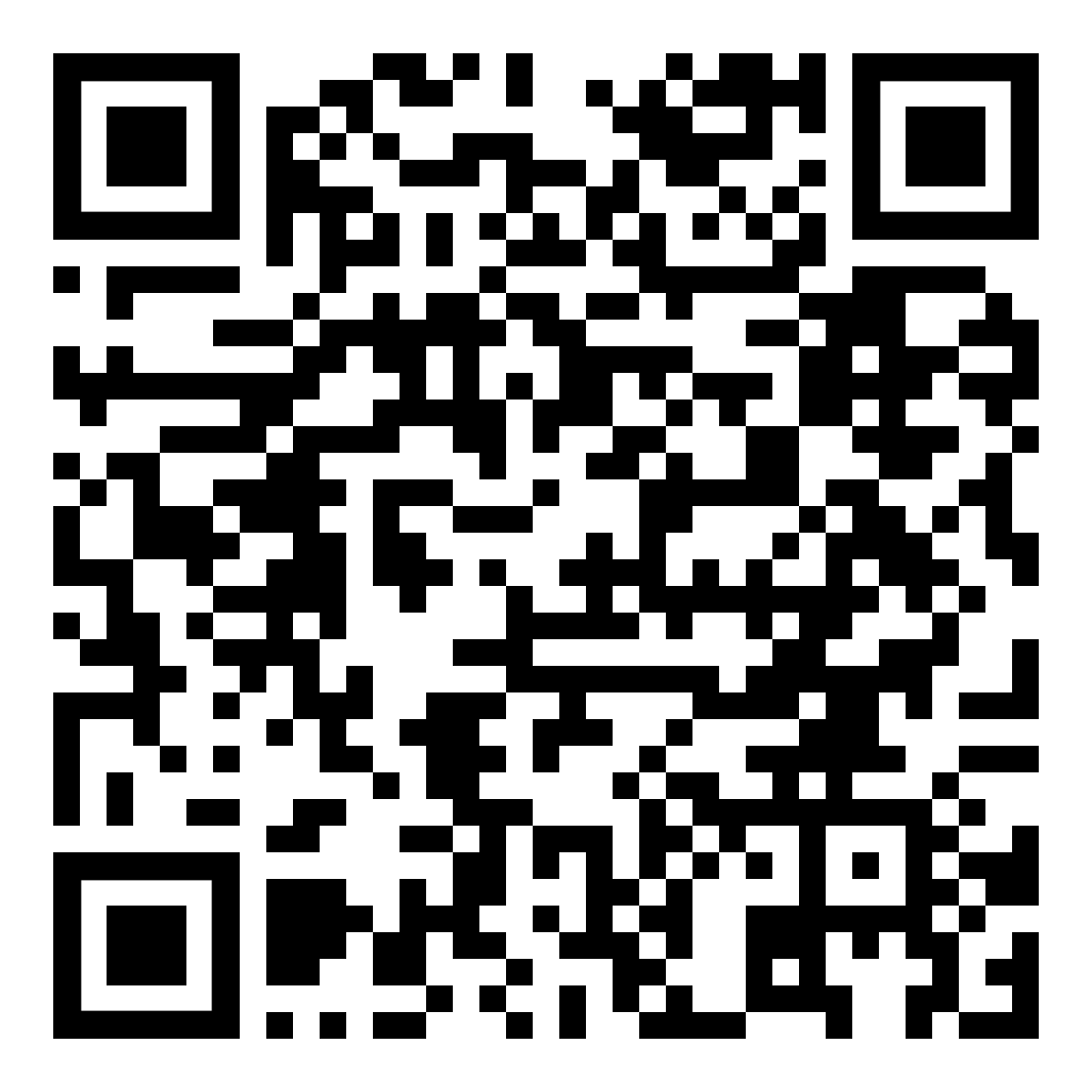 Case 4 - BonusA 68 yo male with a history of HIV (last CD4 count 190 ~1 year ago) nonadherent to HAART, DM2, HTN, and alcohol use disorder presents with altered mental status. He lives at home with his nephew who noticed that he had been “off” the past week and had been complaining of a headache and fatigue. His nephew thought it could be COVID, as these are two of the symptoms. The nephew has been isolating himself in the basement of their shared home for the past 4 days. This morning, the nephew went to check on him and found the patient unarousable in his bed. The patient is retired, widowed, and is not sexually active. His nephew reports the patient does go to the neighborhood bar nightly.Physical exam:VS: T 101, HR 102, BP 114/91, RR 22, SpO2 95% on RAGen: appears acutely ill, thin, and disheveled HEENT: normocephalic, atraumatic, Neck: suppleNeuro: somnolent, intermittently opens eyes spontaneously. Withdraws from pain. Face symmetric, no droop. PERRL.Cardiovascular: tachycardicPulmonary: CTAB, tachypneaAbdominal: soft, non-tender, non-distended, BS normoactiveSkin: warm, no rash1. What is your differential for altered mental status in this patient?2. You appropriately order blood cultures, begin empiric antibiotics, and then obtain a head CT in this patient prior to undergoing LP. Head CT shows mild hydrocephalus. You discuss with neurology and they agree that an LP is necessary for further diagnostic work up. When measuring the opening pressure, CSF shoots out the top of the manometer! What are you thinking next for this patient’s management?3. The lab calls you with an urgent result (see QR code for stain). What is your treatment approach?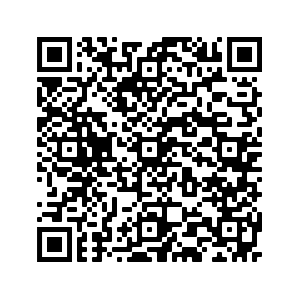 Questions for the expert. End AHD!AppendixTable 1: Most common organisms for meningitis**Risk factors for Listeria meningitis: age >50, pregnancy, immunocompromised, ETOHTable 2: Bacterial vs Viral CSF analysisTable 3: CSF profilesFigure 1: EPIC Inpatient CSF labs order set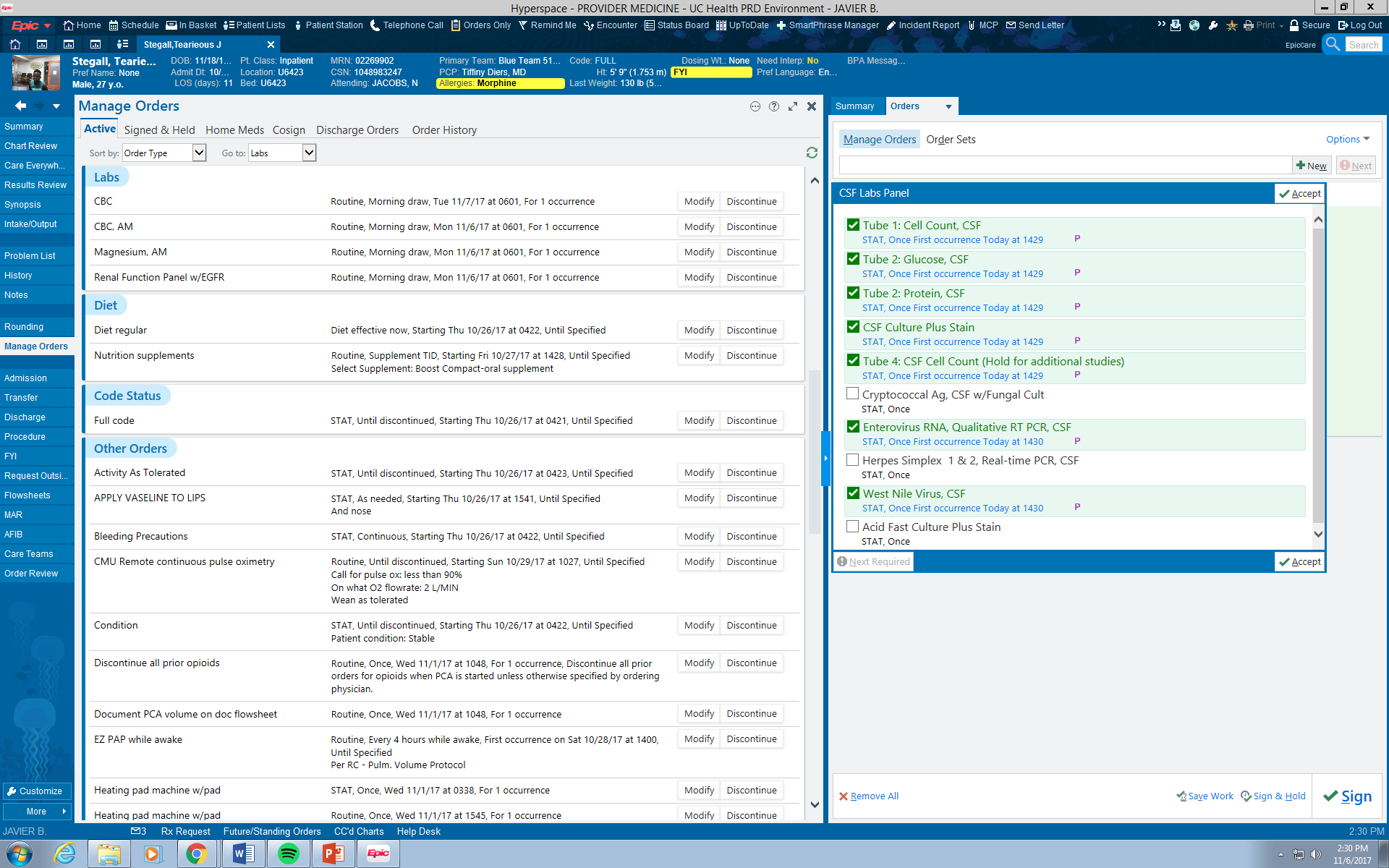 Figure 2: Kernig and Brudzinski sign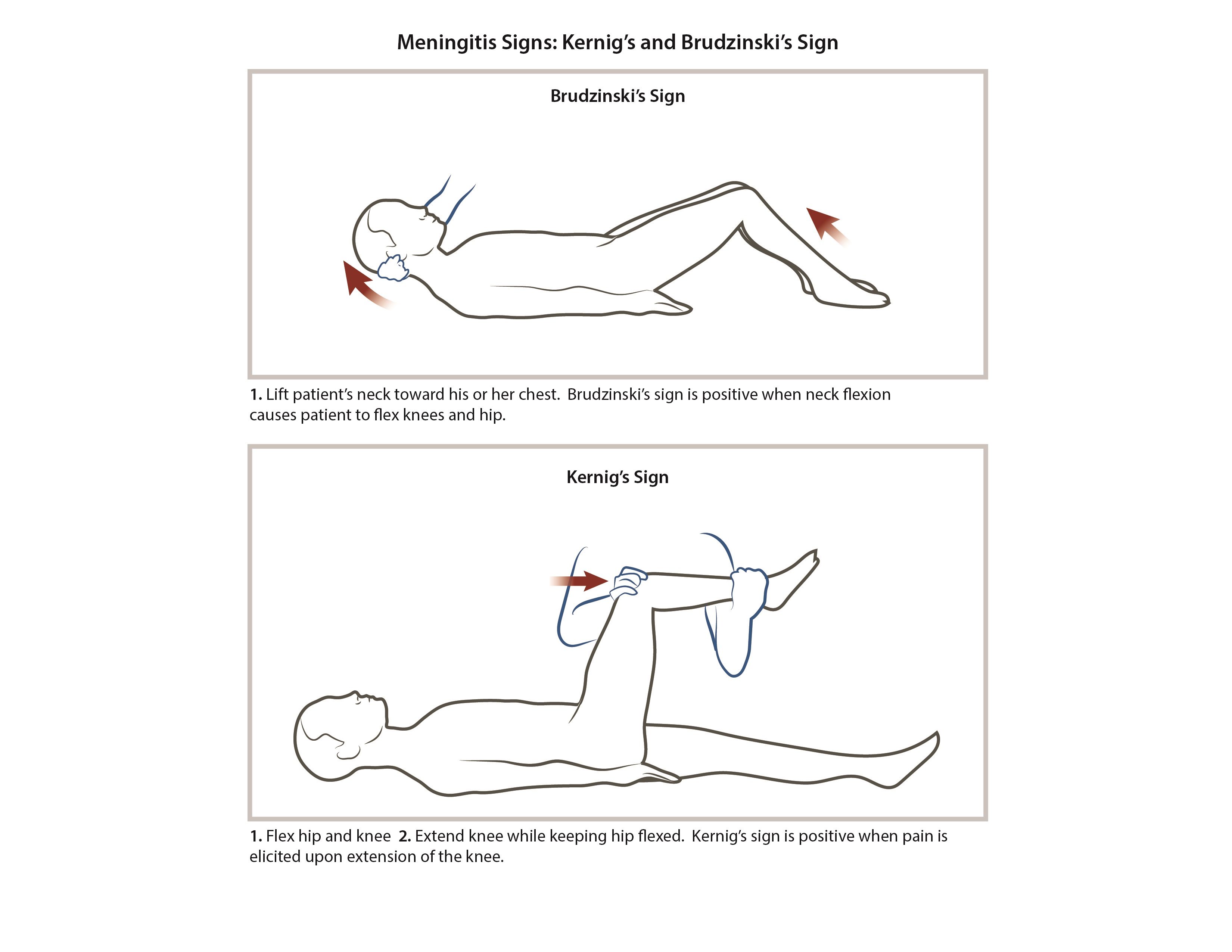 Table 4: Antibiotics and organismsTable 5: Duration of treatment based on identified pathogenIDSA 2004 recommendations (IDSA Grade A-III)Table 6: Common bacterial organisms based on patient population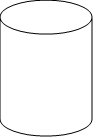 OrganismsOrganismsBacterialViralStreptococcus pneumoniae (~50%)EnterovirusNeisseria meningitidis (~25%)HSV  1, 2Gram-negative bacilliHIVStaph. SpeciesArthropod-borne viruses (eg – WNV)Listeria monocytogenes**VZV, EBVPseudomonas aeruginosaTestBacterialViralOpening pressureHighNormal – highWBCVery high; NeutrophilicHigh; LymphocyticGlucoseLowNormalProteinHighNormal – HighGC / CultureGS+ >60%; Cx+ >80%NegativeCerebrospinal Fluid ProfilesCerebrospinal Fluid ProfilesCerebrospinal Fluid ProfilesCerebrospinal Fluid ProfilesCerebrospinal Fluid ProfilesCerebrospinal Fluid ProfilesInvestigationNormalBacterialViralTuberculosisFungalOpening pressure10-20 cm (50-180 mm H2O)HighNormal/highHighHigh/very highColorClearCloudyClear/cloudyCloudy/yellowClear/cloudyCells< 5 mm31,000-50,000 mm350-1,000 mm350-500 mm30-1,000 mm3DifferentialMononuclearNeutrophilicLymphocyticMononuclearMononuclearGlucose> 45 mg/dL (2.5 mmol/L)< 40 mg/dL (2.2 mmol/L)> 45 mg/dL (2.5 mmol/L)< 45 mg/dL (2.5 mmol/L)> 45 mg/dL (2.5 mmol/L)Protein< 45 mg/dL100-500mg/dL< 200 mg/dL =50-300 mg/dL> 45 mg/dLAntibioticOrganism coverageVancomycinResistant S. pneumoniaeCeftriaxoneS. pneumoniae, H. influenzae, Neisseria meningitidisAmpicillinListeria monocytogenesAcyclovirHSV, VZVOrganismTreatment durationH. influenza7 daysN. meningitides7 daysS. pneumoniae10-14 daysS. agalactiae 14-21 daysaerobic gram-negative bacilli21 daysL. monocytogenesat least 21 daysPopulationOrganisms2-50 years oldS. pneumoniae; N. meningitis>50 years oldS. pneumoniae; N. meningitis; Listeria, aerobic gram (-) bacilliPost-NSGY; CSF shuntCoNS, S. aureus, aerobic gram (-) bacilliSkull fractureS. pneumoniae, H. influenza, group A strepPenetrating traumaCoNS, S. aureus, aerobic gram (-) bacilliAsplenicS. pneumoniae, N. meningitis, H. influenza